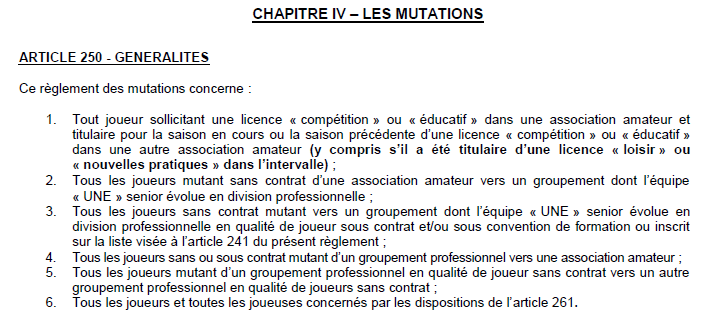 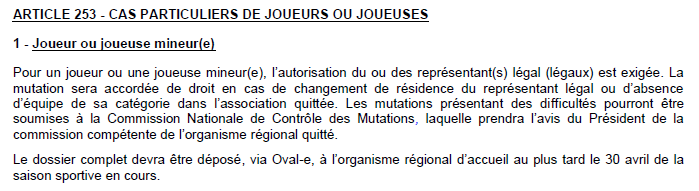 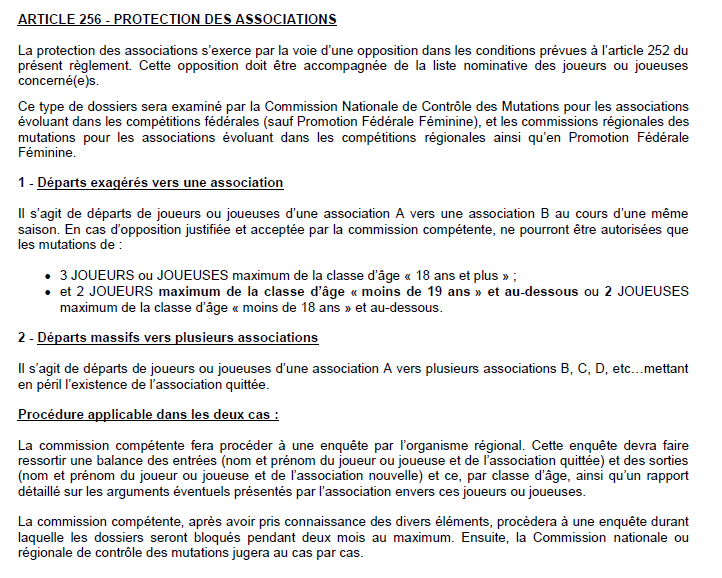 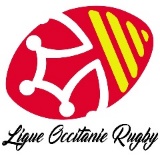 LES MUTATIONS